МИНИСТЕРСТВО СЕЛЬСКОГО ХОЗЯЙСТВА РОССИЙСКОЙ ФЕДЕРАЦИИМИНИСТЕРСТВО СЕЛЬСКОГО ХОЗЯЙСТВА И ПРОДОВОЛЬСТВИЯ УДМУРТСКОЙ РЕСПУБЛИКИФЕДЕРАЛЬНОЕ ГОСУДАРСТВЕННОЕ БЮДЖЕТНОЕ ОБРАЗОВАТЕЛЬНОЕУЧРЕЖДЕНИЕ ВЫСШЕГО ОБРАЗОВАНИЯ«ИЖЕВСКАЯ ГОСУДАРСТВЕННАЯ СЕЛЬСКОХОЗЯЙСТВЕННАЯ АКАДЕМИЯ»Информационное письмоУВАЖАЕМЫЕ КОЛЛЕГИ!Приглашаем Вас принять участие в Национальной научно-практической конференции молодых ученых«ИНТЕГРАЦИОННЫЕ ВЗАИМОДЕЙСТВИЯ МОЛОДЫХ УЧЕНЫХ В РАЗВИТИИ АГРАРНОЙ НАУКИ»Конференция состоится 4-5 декабря 2019 г. в ФГБОУ ВО Ижевская ГСХА по адресу: г. Ижевск, ул. Студенческая, 11. Планируется работа по следующим направлениям с изданием сборника материалов  конференции: агрономия; зоотехния; ветеринарная медицина; переработка продукции сельского хозяйства; лесное хозяйство, экология, землеустройство и кадастры;электрификация сельского хозяйства;механизация сельского хозяйства; экономические науки; педагогические и гуманитарные науки. Заявку для участия в конференции необходимо предоставить в научный отдел ФГБОУ ВО Ижевская ГСХА (корп. 1, каб. 210; e-mail: konf_izhgsha@mail.ru) до 01.12.2019 г. Материалы конференции принимаются до 8 декабря 2019 г. в электронном варианте на адрес электронной почты – konf_izhgsha@mail.ru. Публикация статей бесплатная при условии наличия ссылок (не менее 3) на публикации сотрудников ФГБОУ ВО Ижевская ГСХА (https://elibrary.ru/org_items.asp?orgsid=6965&show_sotr=1&show_refs=0&show_option=0). По итогам конференции будет издан электронный сборник научных статей, индексируемый в РИНЦ, а также размещен на сайте базы данных Научной электронной библиотеки www.elibrary.ru. Опубликованные материалы можно будет распечатать с сайта академии (http://izhgsha.ru). Заявка является согласием автора на обнародование его произведения, в том числе в сети Интернет. Требования к оформлению заявки и статьи – в приложениях. Командировочные расходы, проезд, проживание – за счет отправляющей стороны. Контактные телефоны: 8 (3412) 58-99-64 (научно-исследовательский отдел).Приложение Для участия в конференции необходимо до 01.12.2019 г. подать заявку по прилагаемой форме. Форма заявки на участие в конференции1. Фамилия, имя, отчество докладчика 2. Ученая степень и звание 3. Место работы и занимаемая должность 4. Полное название организации 5. Почтовый адрес, телефон, факс, e-mail (для переписки) 6. Направление (секция) 7. Тема доклада 8. Форма участия (очная/заочная) 9. Сборник (нужен или нет, количество экз.) 10. Необходимость обеспечения местами в общежитии: да, нет (нужное подчеркнуть)Количество мест ____________    Сроки проживания  с __________   по ___________Предполагаемая дата и время прибытия ______________________________________Предполагаемая дата и время отъезда      _____________________________________11. Согласие на обнародование ФГБОУ ВО Ижевская ГСХА статьи в электронном и печатном виде, в том числе в сети Интернет (Я, Иванов Иван Иванович, согласен на обнародование ФГБОУ ВО Ижевская ГСХА моей статьи «Сезонное изменение органического вещества под влиянием сельскохозяйственного использования» в электронном и печатном виде). 12. Дата и подпись участника конференции Материалы для публикации, подписанные всеми авторами, и заявки на сборник конференции принимаются до 08.12.2019 г. В теме письма необходимо указать: Конференция МУЗаявка и статья должны находиться в разных файлах и называться по фамилии автора/авторов:Требования к оформлению материалов:Авторами статьи могут являться студенты в соавторстве с научным руководителем, аспиранты и молодые ученые.Текст должен быть набран шрифтом Times New Roman. Размер шрифта 14 (для основного текста), 12 – для дополнительного текста (текста таблиц, списка литературы и т. п.). Междустрочный интервал для текста одинарный; режим выравнивания – по ширине, расстановка переносов – автоматическая. Формат бумаги А4 (210х297 мм). Поля: сверху, снизу, слева – 2,0 см, справа – 2,5. Абзацный отступ должен быть одинаковым по всему тексту (1,27 или 1,5 см). Номера страниц ставятся внизу и посередине.Таблицы должны быть созданы в Microsoft Word. Шрифт шапки таблицы – 11 (жирн.), текста таблицы – 12. Ширина таблицы должна совпадать с границами основного текста, горизонтальные таблицы необходимо поместить в отдельные файлы.Рисунки допускаются только черно-белые, штриховые, без полутонов и заливки. В рисунках необходимо предусмотреть 1,5-кратное уменьшение. Ширина рисунков – не более ширины основного текста. Дополнительно рисунки представляются в отдельных файлах в одном из следующих форматов: *.jpeg, *.eps, *.tiff.Все математические формулы должны быть тщательно выверены. Электронная версия представлена в формате Microsoft Equation 3.1.Рекомендованный объем рукописи до 5 стандартных страниц текста, включая таблицы и рисунки.Список литературы должен оформляться по ГОСТ 7.1-2003. В тексте статьи ссылки на литературу оформляются в виде номера в квадратных скобках на каждый источник. В список литературы желательно включать статьи из периодических источников: научных журналов, материалов конференций, сборников научных трудов и т. п., нельзя ссылаться на неопубликованные работы.Образец оформления материаловУДК 631.10 И.И. Иванов ФГБОУ ВО Ижевская ГСХА Сезонное изменение органического вещества под влиянием сельскохозяйственного использования Реферат (2-3 предложения о содержании статьи). Текст статьи. К статье необходимо приложить: • экземпляр материалов на русском языке, подписанный авторами; • электронную версию материалов отправить на электронный адрес БЛАГОДАРИМ ЗА СОТРУДНИЧЕСТВО!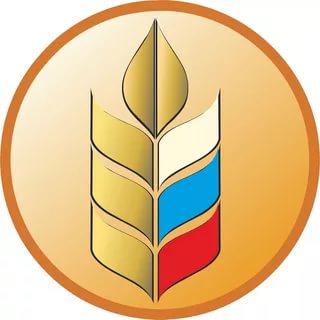 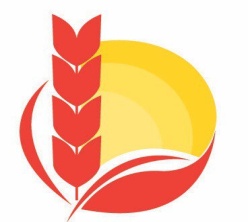 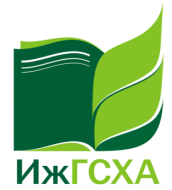 Статья_ИвановСтатья_Иванов, Петров, СидоровЗаявка_ИвановЗаявка_Иванов, Петров, Сидоров